XXXXXX OrganizationCity, Country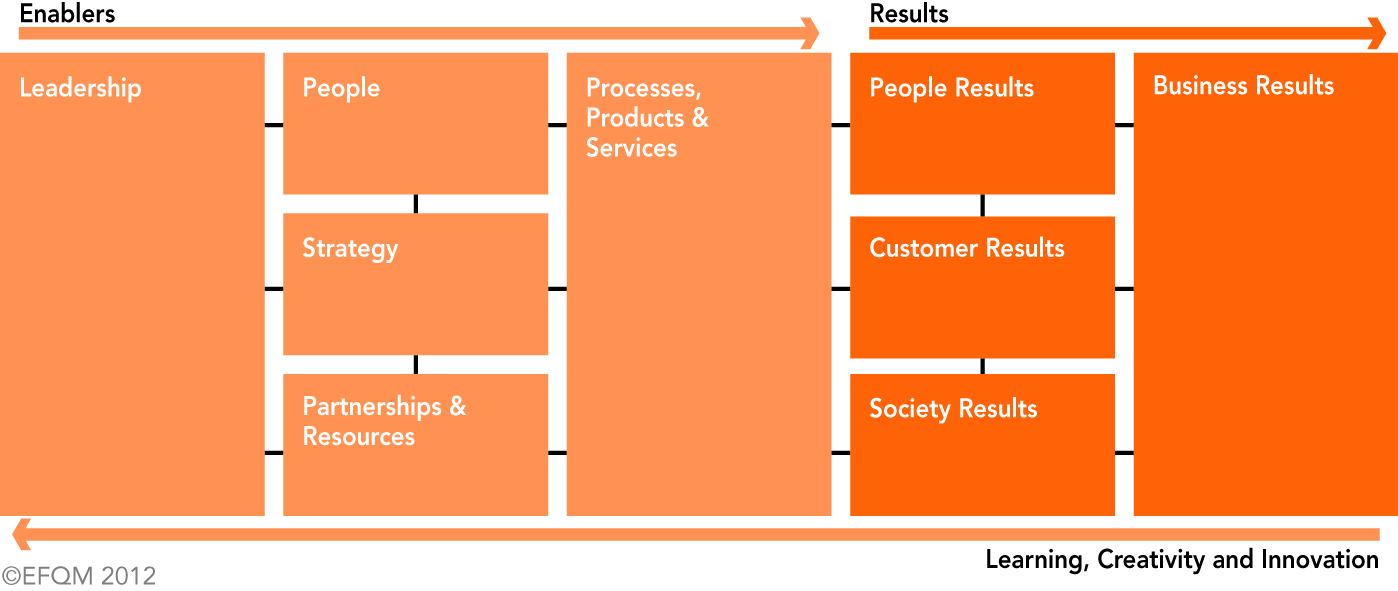 Self-Assessment 2015Based on theEFQM Excellence ModelThe full template can be obtained from
info@itqm.chdeveloped byXXXXX Organization,City, CountryDocument ApprovalThe following table identifies all management authorities that have successively approved the present issue of this document.Document ControlTable of ContentExecutive Summary	3

Project Organisation	4

1. Leadership	6	
2. Strategy	16

3. People	24

4. Partnerships and Resources	34

5. Process, Products, Services	44

6. Customer Results	54

7. People Results	58

8. Society Results	62

9. Business Results	66

Annex A: Scoring (incl. Graphics)	70

Annex B: Glossary Terms	78			Executive SummaryProject OrganisationFor example, excellent organisations:Secure their future by defining and communicating a core purpose that provides the basis for their overall Vision, Mission, values, ethics and corporate behaviour.Champion the organisation’s values and are role models for integrity, social responsibility and ethical behaviour, both internally and externally, to develop and enhance the organisation’s reputation.Set and communicate a clear direction and strategic focus; they unite their people to share and achieve the organisation’s mission, vision and goals.Develop and support a shared leadership culture for the organization and review and improve the effectiveness of personal leadership behaviours.Strenghts:XXAreas for Improvement:XXFor example, excellent organisations:Define and use a balanced set of results to review progress, provide a view of long and short-term priorities and manage the expectations of the key stakeholders.Understand and develop the underlying capabilities of the organisation.Evaluate the set of results achieved to improve future performance and provide sustainable benefits to all their stakeholders.Base decisions on factually reliable information and use all available knowledge to interpret current and predicted performance of the relevant processes.Deliver high levels of stakeholder confidence by adopting effective mechanisms to understand future scenarios and effectively manage strategic, operational and financial risks.These are the customers’ perceptions of the organisation. These may be obtained from a number of sources, including surveys, focus groups, ratings, compliments and complaints. There perceptions should give a clear understanding of the effectiveness from the customers’ perspective, of the deployment and outcomes of the organisation’s customer strategy, supporting policies and processes.Measures could include perceptions of:Reputations and imageProduct and service valueProduct and service deliveryCustomer service, relationship and supportCustomer loyalty and engagementAnnex A: Total Scoring (incl. graphics)

Annex B: Glossary Terms	AuthorityName and SignatureDateLeader of the Excellence Executive Team – XXXXX YYYYYManager of the Department for Change Management and Continuous Improvement, RiyadhMMMM NNNNNEdition No.Issue DateAuthor(s)Reason1.02.03.04.0Editor in Chief:XXXXX YYYYYCriteria Owners/Authors:XXXXXXXXXXXXXXXXXXXXXXXXXXXXXXXXXXXXXXXXXXXXXXXXNotes for Executive Summary (to be deleted):approx. 1 pagedescription of the assessed areakey findings in the self-assessment (S&AFI)“Thank you” for the support of all involved peopleNotes for Project Organisation (to be deleted):approx. 2 pagesorganizational chart of project organizationproject plan (Gant-Chart)list of involved assessorsintroduction to S&AFI, and Scoringfeedback from during the self-assessment involved peopleoutlook (actions after self-assessment)Enablers – 1. Leadership1a: Leaders develop the mission, vision, values and ethics and acts as role models. Enablers – 1. LeadershipEnablers – 1. LeadershipEnablers – 1. LeadershipEnablers – 1. LeadershipEnablers – 1. LeadershipEnablers – 1. LeadershipEnablers – 1. LeadershipEnablers – 1. LeadershipEnablers – 1. LeadershipEnablers – 1. LeadershipEnablers – 1. LeadershipEnablers – 1. LeadershipEnablers – 1. LeadershipEnablers – 1. LeadershipEnablers – 1. LeadershipEnablers – 1. LeadershipEnablers – 1. LeadershipEnablers – 1. LeadershipEnablers – 1. LeadershipEnablers – 1. LeadershipEnablers – 1. LeadershipEnablers – 1. LeadershipEnablers – 1. LeadershipEnablers – 1. LeadershipEnablers – 1. LeadershipEnablers – 1. LeadershipEnablers – 1. Leadership1a: Leaders develop the mission, vision, values and ethics and acts as role models. 1a: Leaders develop the mission, vision, values and ethics and acts as role models. 1a: Leaders develop the mission, vision, values and ethics and acts as role models. 1a: Leaders develop the mission, vision, values and ethics and acts as role models. 1a: Leaders develop the mission, vision, values and ethics and acts as role models. 1a: Leaders develop the mission, vision, values and ethics and acts as role models. 1a: Leaders develop the mission, vision, values and ethics and acts as role models. 1a: Leaders develop the mission, vision, values and ethics and acts as role models. 1a: Leaders develop the mission, vision, values and ethics and acts as role models. 1a: Leaders develop the mission, vision, values and ethics and acts as role models. 1a: Leaders develop the mission, vision, values and ethics and acts as role models. 1a: Leaders develop the mission, vision, values and ethics and acts as role models. 1a: Leaders develop the mission, vision, values and ethics and acts as role models. 1a: Leaders develop the mission, vision, values and ethics and acts as role models. 1a: Leaders develop the mission, vision, values and ethics and acts as role models. 1a: Leaders develop the mission, vision, values and ethics and acts as role models. 1a: Leaders develop the mission, vision, values and ethics and acts as role models. 1a: Leaders develop the mission, vision, values and ethics and acts as role models. 1a: Leaders develop the mission, vision, values and ethics and acts as role models. 1a: Leaders develop the mission, vision, values and ethics and acts as role models. 1a: Leaders develop the mission, vision, values and ethics and acts as role models. 1a: Leaders develop the mission, vision, values and ethics and acts as role models. 1a: Leaders develop the mission, vision, values and ethics and acts as role models. 1a: Leaders develop the mission, vision, values and ethics and acts as role models. 1a: Leaders develop the mission, vision, values and ethics and acts as role models. 1a: Leaders develop the mission, vision, values and ethics and acts as role models. 1a: Leaders develop the mission, vision, values and ethics and acts as role models. ApproachesGuidanceUnable to demonstrateUnable to demonstrateUnable to demonstrateUnable to demonstrateUnable to demonstrateLimited ability to demonstrateLimited ability to demonstrateLimited ability to demonstrateLimited ability to demonstrateLimited ability to demonstrateAble to demonstrateAble to demonstrateAble to demonstrateAble to demonstrateAble to demonstrateFully able to demonstrateFully able to demonstrateFully able to demonstrateFully able to demonstrateFully able to demonstrateRecognised as Global Role ModelRecognised as Global Role ModelRecognised as Global Role ModelRecognised as Global Role ModelRecognised as Global Role ModelSoundThe approaches have a clear rationale, based on the relevant stakeholder needs, and are process based.IntegratedThe approaches support strategy and are linked to other relevant approaches.DeploymentGuidanceUnable to demonstrateUnable to demonstrateUnable to demonstrateUnable to demonstrateUnable to demonstrateLimited ability to demonstrateLimited ability to demonstrateLimited ability to demonstrateLimited ability to demonstrateLimited ability to demonstrateAble to demonstrateAble to demonstrateAble to demonstrateAble to demonstrateAble to demonstrateFully able to demonstrateFully able to demonstrateFully able to demonstrateFully able to demonstrateFully able to demonstrateRecognised as Global Role ModelRecognised as Global Role ModelRecognised as Global Role ModelRecognised as Global Role ModelRecognised as Global Role ModelImplementedThe approaches are implemented in relevant areas, in a timely manner.StructuredThe execution is structured and enables flexibility and organizational agility.Assessment & RefinementGuidanceUnable to demonstrateUnable to demonstrateUnable to demonstrateUnable to demonstrateUnable to demonstrateLimited ability to demonstrateLimited ability to demonstrateLimited ability to demonstrateLimited ability to demonstrateLimited ability to demonstrateAble to demonstrateAble to demonstrateAble to demonstrateAble to demonstrateAble to demonstrateFully able to demonstrateFully able to demonstrateFully able to demonstrateFully able to demonstrateFully able to demonstrateRecognised as Global Role ModelRecognised as Global Role ModelRecognised as Global Role ModelRecognised as Global Role ModelRecognised as Global Role ModelMeasurementThe effectiveness & efficiency of the approaches and their deployment are appropriately measured.Learning & CreativityLearning & creativity is used to generate opportunities for improvement or innovation.Improvement & InnovationOutputs from measurement, learning & creativity are used to evaluate, prioritise & implement improvements & innovations.Scale0 %0 %0 %0 %0 %25 %25 %25 %25 %25 %50 %50 %50 %50 %50 %75 %75 %75 %75 %75 %100 %100 %100 %100 %100 %Overall ScoreOverall Score05101520253035404550556065707580859095100Enablers – 1. LeadershipEnablers – 1. LeadershipEnablers – 1. LeadershipEnablers – 1. LeadershipEnablers – 1. LeadershipEnablers – 1. LeadershipEnablers – 1. LeadershipEnablers – 1. LeadershipEnablers – 1. LeadershipEnablers – 1. LeadershipEnablers – 1. LeadershipEnablers – 1. LeadershipEnablers – 1. LeadershipEnablers – 1. LeadershipEnablers – 1. LeadershipEnablers – 1. LeadershipEnablers – 1. LeadershipEnablers – 1. LeadershipEnablers – 1. LeadershipEnablers – 1. LeadershipEnablers – 1. LeadershipEnablers – 1. LeadershipEnablers – 1. LeadershipEnablers – 1. LeadershipEnablers – 1. LeadershipEnablers – 1. LeadershipEnablers – 1. Leadership1a: Leaders develop the mission, vision, values and ethics and acts as role models. 1a: Leaders develop the mission, vision, values and ethics and acts as role models. 1a: Leaders develop the mission, vision, values and ethics and acts as role models. 1a: Leaders develop the mission, vision, values and ethics and acts as role models. 1a: Leaders develop the mission, vision, values and ethics and acts as role models. 1a: Leaders develop the mission, vision, values and ethics and acts as role models. 1a: Leaders develop the mission, vision, values and ethics and acts as role models. 1a: Leaders develop the mission, vision, values and ethics and acts as role models. 1a: Leaders develop the mission, vision, values and ethics and acts as role models. 1a: Leaders develop the mission, vision, values and ethics and acts as role models. 1a: Leaders develop the mission, vision, values and ethics and acts as role models. 1a: Leaders develop the mission, vision, values and ethics and acts as role models. 1a: Leaders develop the mission, vision, values and ethics and acts as role models. 1a: Leaders develop the mission, vision, values and ethics and acts as role models. 1a: Leaders develop the mission, vision, values and ethics and acts as role models. 1a: Leaders develop the mission, vision, values and ethics and acts as role models. 1a: Leaders develop the mission, vision, values and ethics and acts as role models. 1a: Leaders develop the mission, vision, values and ethics and acts as role models. 1a: Leaders develop the mission, vision, values and ethics and acts as role models. 1a: Leaders develop the mission, vision, values and ethics and acts as role models. 1a: Leaders develop the mission, vision, values and ethics and acts as role models. 1a: Leaders develop the mission, vision, values and ethics and acts as role models. 1a: Leaders develop the mission, vision, values and ethics and acts as role models. 1a: Leaders develop the mission, vision, values and ethics and acts as role models. 1a: Leaders develop the mission, vision, values and ethics and acts as role models. 1a: Leaders develop the mission, vision, values and ethics and acts as role models. 1a: Leaders develop the mission, vision, values and ethics and acts as role models. Enablers – 1. Leadership1b: Leaders define, monitor, review and drive the improvement of the organisation’s management system and performance. Enablers – 1. LeadershipEnablers – 1. LeadershipEnablers – 1. LeadershipEnablers – 1. LeadershipEnablers – 1. LeadershipEnablers – 1. LeadershipEnablers – 1. LeadershipEnablers – 1. LeadershipEnablers – 1. LeadershipEnablers – 1. LeadershipEnablers – 1. LeadershipEnablers – 1. LeadershipEnablers – 1. LeadershipEnablers – 1. LeadershipEnablers – 1. LeadershipEnablers – 1. LeadershipEnablers – 1. LeadershipEnablers – 1. LeadershipEnablers – 1. LeadershipEnablers – 1. LeadershipEnablers – 1. LeadershipEnablers – 1. LeadershipEnablers – 1. LeadershipEnablers – 1. LeadershipEnablers – 1. LeadershipEnablers – 1. LeadershipEnablers – 1. Leadership1b: Leaders define, monitor, review and drive the improvement of the organisation’s management system and performance. 1b: Leaders define, monitor, review and drive the improvement of the organisation’s management system and performance. 1b: Leaders define, monitor, review and drive the improvement of the organisation’s management system and performance. 1b: Leaders define, monitor, review and drive the improvement of the organisation’s management system and performance. 1b: Leaders define, monitor, review and drive the improvement of the organisation’s management system and performance. 1b: Leaders define, monitor, review and drive the improvement of the organisation’s management system and performance. 1b: Leaders define, monitor, review and drive the improvement of the organisation’s management system and performance. 1b: Leaders define, monitor, review and drive the improvement of the organisation’s management system and performance. 1b: Leaders define, monitor, review and drive the improvement of the organisation’s management system and performance. 1b: Leaders define, monitor, review and drive the improvement of the organisation’s management system and performance. 1b: Leaders define, monitor, review and drive the improvement of the organisation’s management system and performance. 1b: Leaders define, monitor, review and drive the improvement of the organisation’s management system and performance. 1b: Leaders define, monitor, review and drive the improvement of the organisation’s management system and performance. 1b: Leaders define, monitor, review and drive the improvement of the organisation’s management system and performance. 1b: Leaders define, monitor, review and drive the improvement of the organisation’s management system and performance. 1b: Leaders define, monitor, review and drive the improvement of the organisation’s management system and performance. 1b: Leaders define, monitor, review and drive the improvement of the organisation’s management system and performance. 1b: Leaders define, monitor, review and drive the improvement of the organisation’s management system and performance. 1b: Leaders define, monitor, review and drive the improvement of the organisation’s management system and performance. 1b: Leaders define, monitor, review and drive the improvement of the organisation’s management system and performance. 1b: Leaders define, monitor, review and drive the improvement of the organisation’s management system and performance. 1b: Leaders define, monitor, review and drive the improvement of the organisation’s management system and performance. 1b: Leaders define, monitor, review and drive the improvement of the organisation’s management system and performance. 1b: Leaders define, monitor, review and drive the improvement of the organisation’s management system and performance. 1b: Leaders define, monitor, review and drive the improvement of the organisation’s management system and performance. 1b: Leaders define, monitor, review and drive the improvement of the organisation’s management system and performance. 1b: Leaders define, monitor, review and drive the improvement of the organisation’s management system and performance. ApproachesGuidanceUnable to demonstrateUnable to demonstrateUnable to demonstrateUnable to demonstrateUnable to demonstrateLimited ability to demonstrateLimited ability to demonstrateLimited ability to demonstrateLimited ability to demonstrateLimited ability to demonstrateAble to demonstrateAble to demonstrateAble to demonstrateAble to demonstrateAble to demonstrateFully able to demonstrateFully able to demonstrateFully able to demonstrateFully able to demonstrateFully able to demonstrateRecognised as Global Role ModelRecognised as Global Role ModelRecognised as Global Role ModelRecognised as Global Role ModelRecognised as Global Role ModelSoundThe approaches have a clear rationale, based on the relevant stakeholder needs, and are process based.IntegratedThe approaches support strategy and are linked to other relevant approaches.DeploymentGuidanceUnable to demonstrateUnable to demonstrateUnable to demonstrateUnable to demonstrateUnable to demonstrateLimited ability to demonstrateLimited ability to demonstrateLimited ability to demonstrateLimited ability to demonstrateLimited ability to demonstrateAble to demonstrateAble to demonstrateAble to demonstrateAble to demonstrateAble to demonstrateFully able to demonstrateFully able to demonstrateFully able to demonstrateFully able to demonstrateFully able to demonstrateRecognised as Global Role ModelRecognised as Global Role ModelRecognised as Global Role ModelRecognised as Global Role ModelRecognised as Global Role ModelImplementedThe approaches are implemented in relevant areas, in a timely manner.StructuredThe execution is structured and enables flexibility and organizational agility.Assessment & RefinementGuidanceUnable to demonstrateUnable to demonstrateUnable to demonstrateUnable to demonstrateUnable to demonstrateLimited ability to demonstrateLimited ability to demonstrateLimited ability to demonstrateLimited ability to demonstrateLimited ability to demonstrateAble to demonstrateAble to demonstrateAble to demonstrateAble to demonstrateAble to demonstrateFully able to demonstrateFully able to demonstrateFully able to demonstrateFully able to demonstrateFully able to demonstrateRecognised as Global Role ModelRecognised as Global Role ModelRecognised as Global Role ModelRecognised as Global Role ModelRecognised as Global Role ModelMeasurementThe effectiveness & efficiency of the approaches and their deployment are appropriately measured.Learning & CreativityLearning & creativity is used to generate opportunities for improvement or innovation.Improvement & InnovationOutputs from measurement, learning & creativity are used to evaluate, prioritise & implement improvements & innovations.Scale0 %0 %0 %0 %0 %25 %25 %25 %25 %25 %50 %50 %50 %50 %50 %75 %75 %75 %75 %75 %100 %100 %100 %100 %100 %Overall ScoreOverall Score05101520253035404550556065707580859095100Results – 6. Customer ResultsResults – 6. Customer ResultsResults – 6. Customer ResultsResults – 6. Customer ResultsResults – 6. Customer ResultsResults – 6. Customer ResultsResults – 6. Customer ResultsResults – 6. Customer ResultsResults – 6. Customer ResultsResults – 6. Customer ResultsResults – 6. Customer ResultsResults – 6. Customer ResultsResults – 6. Customer ResultsResults – 6. Customer ResultsResults – 6. Customer ResultsResults – 6. Customer ResultsResults – 6. Customer ResultsResults – 6. Customer ResultsResults – 6. Customer ResultsResults – 6. Customer ResultsResults – 6. Customer ResultsResults – 6. Customer ResultsResults – 6. Customer ResultsResults – 6. Customer ResultsResults – 6. Customer ResultsResults – 6. Customer ResultsResults – 6. Customer Results6a: Perceptions 6a: Perceptions 6a: Perceptions 6a: Perceptions 6a: Perceptions 6a: Perceptions 6a: Perceptions 6a: Perceptions 6a: Perceptions 6a: Perceptions 6a: Perceptions 6a: Perceptions 6a: Perceptions 6a: Perceptions 6a: Perceptions 6a: Perceptions 6a: Perceptions 6a: Perceptions 6a: Perceptions 6a: Perceptions 6a: Perceptions 6a: Perceptions 6a: Perceptions 6a: Perceptions 6a: Perceptions 6a: Perceptions 6a: Perceptions Results – 6. Customer Results6a: Perceptions Scoring Summary SheetScoring Summary SheetScoring Summary SheetScoring Summary SheetScoring Summary SheetScoring Summary Sheet1. Enablers Criteria1. Enablers Criteria1. Enablers CriteriaCriterion Number Criterion Number Criterion Number 11%%22%%3%%44%%555%%Criterion PartCriterion PartCriterion Part1a1a002a2a003a004a4a005a5a5a00Criterion PartCriterion PartCriterion Part1b1b002b2b003b004b4b005b5b5b00Criterion PartCriterion PartCriterion Part1c1c002c2c003c004c4c005c5c5c00Criterion PartCriterion PartCriterion Part1d1d002d2d003d004d4d005d5d5d00Criterion PartCriterion PartCriterion Part1e1e003e004e4e005e5e5e00Sum of partsSum of partsSum of parts0000000000/5/5/4/4/5/5/5/5/5/5Score AwardedScore AwardedScore Awarded0000000000Note:Note:Note:The score awarded is the arithmetic average of the % scores for the sub-criterion. If applicants present convincing reasons why one or more parts are not relevant to their organization it is valid to calculate the average on the numer of criteria addressed. To avoid confusion (with a zero score) parts of the criteria accepted as not relevant should be entered "NR" in the table above.The score awarded is the arithmetic average of the % scores for the sub-criterion. If applicants present convincing reasons why one or more parts are not relevant to their organization it is valid to calculate the average on the numer of criteria addressed. To avoid confusion (with a zero score) parts of the criteria accepted as not relevant should be entered "NR" in the table above.The score awarded is the arithmetic average of the % scores for the sub-criterion. If applicants present convincing reasons why one or more parts are not relevant to their organization it is valid to calculate the average on the numer of criteria addressed. To avoid confusion (with a zero score) parts of the criteria accepted as not relevant should be entered "NR" in the table above.The score awarded is the arithmetic average of the % scores for the sub-criterion. If applicants present convincing reasons why one or more parts are not relevant to their organization it is valid to calculate the average on the numer of criteria addressed. To avoid confusion (with a zero score) parts of the criteria accepted as not relevant should be entered "NR" in the table above.The score awarded is the arithmetic average of the % scores for the sub-criterion. If applicants present convincing reasons why one or more parts are not relevant to their organization it is valid to calculate the average on the numer of criteria addressed. To avoid confusion (with a zero score) parts of the criteria accepted as not relevant should be entered "NR" in the table above.The score awarded is the arithmetic average of the % scores for the sub-criterion. If applicants present convincing reasons why one or more parts are not relevant to their organization it is valid to calculate the average on the numer of criteria addressed. To avoid confusion (with a zero score) parts of the criteria accepted as not relevant should be entered "NR" in the table above.The score awarded is the arithmetic average of the % scores for the sub-criterion. If applicants present convincing reasons why one or more parts are not relevant to their organization it is valid to calculate the average on the numer of criteria addressed. To avoid confusion (with a zero score) parts of the criteria accepted as not relevant should be entered "NR" in the table above.The score awarded is the arithmetic average of the % scores for the sub-criterion. If applicants present convincing reasons why one or more parts are not relevant to their organization it is valid to calculate the average on the numer of criteria addressed. To avoid confusion (with a zero score) parts of the criteria accepted as not relevant should be entered "NR" in the table above.The score awarded is the arithmetic average of the % scores for the sub-criterion. If applicants present convincing reasons why one or more parts are not relevant to their organization it is valid to calculate the average on the numer of criteria addressed. To avoid confusion (with a zero score) parts of the criteria accepted as not relevant should be entered "NR" in the table above.The score awarded is the arithmetic average of the % scores for the sub-criterion. If applicants present convincing reasons why one or more parts are not relevant to their organization it is valid to calculate the average on the numer of criteria addressed. To avoid confusion (with a zero score) parts of the criteria accepted as not relevant should be entered "NR" in the table above.The score awarded is the arithmetic average of the % scores for the sub-criterion. If applicants present convincing reasons why one or more parts are not relevant to their organization it is valid to calculate the average on the numer of criteria addressed. To avoid confusion (with a zero score) parts of the criteria accepted as not relevant should be entered "NR" in the table above.The score awarded is the arithmetic average of the % scores for the sub-criterion. If applicants present convincing reasons why one or more parts are not relevant to their organization it is valid to calculate the average on the numer of criteria addressed. To avoid confusion (with a zero score) parts of the criteria accepted as not relevant should be entered "NR" in the table above.The score awarded is the arithmetic average of the % scores for the sub-criterion. If applicants present convincing reasons why one or more parts are not relevant to their organization it is valid to calculate the average on the numer of criteria addressed. To avoid confusion (with a zero score) parts of the criteria accepted as not relevant should be entered "NR" in the table above.The score awarded is the arithmetic average of the % scores for the sub-criterion. If applicants present convincing reasons why one or more parts are not relevant to their organization it is valid to calculate the average on the numer of criteria addressed. To avoid confusion (with a zero score) parts of the criteria accepted as not relevant should be entered "NR" in the table above.The score awarded is the arithmetic average of the % scores for the sub-criterion. If applicants present convincing reasons why one or more parts are not relevant to their organization it is valid to calculate the average on the numer of criteria addressed. To avoid confusion (with a zero score) parts of the criteria accepted as not relevant should be entered "NR" in the table above.The score awarded is the arithmetic average of the % scores for the sub-criterion. If applicants present convincing reasons why one or more parts are not relevant to their organization it is valid to calculate the average on the numer of criteria addressed. To avoid confusion (with a zero score) parts of the criteria accepted as not relevant should be entered "NR" in the table above.The score awarded is the arithmetic average of the % scores for the sub-criterion. If applicants present convincing reasons why one or more parts are not relevant to their organization it is valid to calculate the average on the numer of criteria addressed. To avoid confusion (with a zero score) parts of the criteria accepted as not relevant should be entered "NR" in the table above.The score awarded is the arithmetic average of the % scores for the sub-criterion. If applicants present convincing reasons why one or more parts are not relevant to their organization it is valid to calculate the average on the numer of criteria addressed. To avoid confusion (with a zero score) parts of the criteria accepted as not relevant should be entered "NR" in the table above.The score awarded is the arithmetic average of the % scores for the sub-criterion. If applicants present convincing reasons why one or more parts are not relevant to their organization it is valid to calculate the average on the numer of criteria addressed. To avoid confusion (with a zero score) parts of the criteria accepted as not relevant should be entered "NR" in the table above.The score awarded is the arithmetic average of the % scores for the sub-criterion. If applicants present convincing reasons why one or more parts are not relevant to their organization it is valid to calculate the average on the numer of criteria addressed. To avoid confusion (with a zero score) parts of the criteria accepted as not relevant should be entered "NR" in the table above.The score awarded is the arithmetic average of the % scores for the sub-criterion. If applicants present convincing reasons why one or more parts are not relevant to their organization it is valid to calculate the average on the numer of criteria addressed. To avoid confusion (with a zero score) parts of the criteria accepted as not relevant should be entered "NR" in the table above.The score awarded is the arithmetic average of the % scores for the sub-criterion. If applicants present convincing reasons why one or more parts are not relevant to their organization it is valid to calculate the average on the numer of criteria addressed. To avoid confusion (with a zero score) parts of the criteria accepted as not relevant should be entered "NR" in the table above.The score awarded is the arithmetic average of the % scores for the sub-criterion. If applicants present convincing reasons why one or more parts are not relevant to their organization it is valid to calculate the average on the numer of criteria addressed. To avoid confusion (with a zero score) parts of the criteria accepted as not relevant should be entered "NR" in the table above.The score awarded is the arithmetic average of the % scores for the sub-criterion. If applicants present convincing reasons why one or more parts are not relevant to their organization it is valid to calculate the average on the numer of criteria addressed. To avoid confusion (with a zero score) parts of the criteria accepted as not relevant should be entered "NR" in the table above.The score awarded is the arithmetic average of the % scores for the sub-criterion. If applicants present convincing reasons why one or more parts are not relevant to their organization it is valid to calculate the average on the numer of criteria addressed. To avoid confusion (with a zero score) parts of the criteria accepted as not relevant should be entered "NR" in the table above.The score awarded is the arithmetic average of the % scores for the sub-criterion. If applicants present convincing reasons why one or more parts are not relevant to their organization it is valid to calculate the average on the numer of criteria addressed. To avoid confusion (with a zero score) parts of the criteria accepted as not relevant should be entered "NR" in the table above.The score awarded is the arithmetic average of the % scores for the sub-criterion. If applicants present convincing reasons why one or more parts are not relevant to their organization it is valid to calculate the average on the numer of criteria addressed. To avoid confusion (with a zero score) parts of the criteria accepted as not relevant should be entered "NR" in the table above.The score awarded is the arithmetic average of the % scores for the sub-criterion. If applicants present convincing reasons why one or more parts are not relevant to their organization it is valid to calculate the average on the numer of criteria addressed. To avoid confusion (with a zero score) parts of the criteria accepted as not relevant should be entered "NR" in the table above.The score awarded is the arithmetic average of the % scores for the sub-criterion. If applicants present convincing reasons why one or more parts are not relevant to their organization it is valid to calculate the average on the numer of criteria addressed. To avoid confusion (with a zero score) parts of the criteria accepted as not relevant should be entered "NR" in the table above.The score awarded is the arithmetic average of the % scores for the sub-criterion. If applicants present convincing reasons why one or more parts are not relevant to their organization it is valid to calculate the average on the numer of criteria addressed. To avoid confusion (with a zero score) parts of the criteria accepted as not relevant should be entered "NR" in the table above.The score awarded is the arithmetic average of the % scores for the sub-criterion. If applicants present convincing reasons why one or more parts are not relevant to their organization it is valid to calculate the average on the numer of criteria addressed. To avoid confusion (with a zero score) parts of the criteria accepted as not relevant should be entered "NR" in the table above.The score awarded is the arithmetic average of the % scores for the sub-criterion. If applicants present convincing reasons why one or more parts are not relevant to their organization it is valid to calculate the average on the numer of criteria addressed. To avoid confusion (with a zero score) parts of the criteria accepted as not relevant should be entered "NR" in the table above.The score awarded is the arithmetic average of the % scores for the sub-criterion. If applicants present convincing reasons why one or more parts are not relevant to their organization it is valid to calculate the average on the numer of criteria addressed. To avoid confusion (with a zero score) parts of the criteria accepted as not relevant should be entered "NR" in the table above.The score awarded is the arithmetic average of the % scores for the sub-criterion. If applicants present convincing reasons why one or more parts are not relevant to their organization it is valid to calculate the average on the numer of criteria addressed. To avoid confusion (with a zero score) parts of the criteria accepted as not relevant should be entered "NR" in the table above.The score awarded is the arithmetic average of the % scores for the sub-criterion. If applicants present convincing reasons why one or more parts are not relevant to their organization it is valid to calculate the average on the numer of criteria addressed. To avoid confusion (with a zero score) parts of the criteria accepted as not relevant should be entered "NR" in the table above.The score awarded is the arithmetic average of the % scores for the sub-criterion. If applicants present convincing reasons why one or more parts are not relevant to their organization it is valid to calculate the average on the numer of criteria addressed. To avoid confusion (with a zero score) parts of the criteria accepted as not relevant should be entered "NR" in the table above.The score awarded is the arithmetic average of the % scores for the sub-criterion. If applicants present convincing reasons why one or more parts are not relevant to their organization it is valid to calculate the average on the numer of criteria addressed. To avoid confusion (with a zero score) parts of the criteria accepted as not relevant should be entered "NR" in the table above.The score awarded is the arithmetic average of the % scores for the sub-criterion. If applicants present convincing reasons why one or more parts are not relevant to their organization it is valid to calculate the average on the numer of criteria addressed. To avoid confusion (with a zero score) parts of the criteria accepted as not relevant should be entered "NR" in the table above.The score awarded is the arithmetic average of the % scores for the sub-criterion. If applicants present convincing reasons why one or more parts are not relevant to their organization it is valid to calculate the average on the numer of criteria addressed. To avoid confusion (with a zero score) parts of the criteria accepted as not relevant should be entered "NR" in the table above.The score awarded is the arithmetic average of the % scores for the sub-criterion. If applicants present convincing reasons why one or more parts are not relevant to their organization it is valid to calculate the average on the numer of criteria addressed. To avoid confusion (with a zero score) parts of the criteria accepted as not relevant should be entered "NR" in the table above.The score awarded is the arithmetic average of the % scores for the sub-criterion. If applicants present convincing reasons why one or more parts are not relevant to their organization it is valid to calculate the average on the numer of criteria addressed. To avoid confusion (with a zero score) parts of the criteria accepted as not relevant should be entered "NR" in the table above.The score awarded is the arithmetic average of the % scores for the sub-criterion. If applicants present convincing reasons why one or more parts are not relevant to their organization it is valid to calculate the average on the numer of criteria addressed. To avoid confusion (with a zero score) parts of the criteria accepted as not relevant should be entered "NR" in the table above.The score awarded is the arithmetic average of the % scores for the sub-criterion. If applicants present convincing reasons why one or more parts are not relevant to their organization it is valid to calculate the average on the numer of criteria addressed. To avoid confusion (with a zero score) parts of the criteria accepted as not relevant should be entered "NR" in the table above.The score awarded is the arithmetic average of the % scores for the sub-criterion. If applicants present convincing reasons why one or more parts are not relevant to their organization it is valid to calculate the average on the numer of criteria addressed. To avoid confusion (with a zero score) parts of the criteria accepted as not relevant should be entered "NR" in the table above.The score awarded is the arithmetic average of the % scores for the sub-criterion. If applicants present convincing reasons why one or more parts are not relevant to their organization it is valid to calculate the average on the numer of criteria addressed. To avoid confusion (with a zero score) parts of the criteria accepted as not relevant should be entered "NR" in the table above.The score awarded is the arithmetic average of the % scores for the sub-criterion. If applicants present convincing reasons why one or more parts are not relevant to their organization it is valid to calculate the average on the numer of criteria addressed. To avoid confusion (with a zero score) parts of the criteria accepted as not relevant should be entered "NR" in the table above.The score awarded is the arithmetic average of the % scores for the sub-criterion. If applicants present convincing reasons why one or more parts are not relevant to their organization it is valid to calculate the average on the numer of criteria addressed. To avoid confusion (with a zero score) parts of the criteria accepted as not relevant should be entered "NR" in the table above.The score awarded is the arithmetic average of the % scores for the sub-criterion. If applicants present convincing reasons why one or more parts are not relevant to their organization it is valid to calculate the average on the numer of criteria addressed. To avoid confusion (with a zero score) parts of the criteria accepted as not relevant should be entered "NR" in the table above.The score awarded is the arithmetic average of the % scores for the sub-criterion. If applicants present convincing reasons why one or more parts are not relevant to their organization it is valid to calculate the average on the numer of criteria addressed. To avoid confusion (with a zero score) parts of the criteria accepted as not relevant should be entered "NR" in the table above.The score awarded is the arithmetic average of the % scores for the sub-criterion. If applicants present convincing reasons why one or more parts are not relevant to their organization it is valid to calculate the average on the numer of criteria addressed. To avoid confusion (with a zero score) parts of the criteria accepted as not relevant should be entered "NR" in the table above.The score awarded is the arithmetic average of the % scores for the sub-criterion. If applicants present convincing reasons why one or more parts are not relevant to their organization it is valid to calculate the average on the numer of criteria addressed. To avoid confusion (with a zero score) parts of the criteria accepted as not relevant should be entered "NR" in the table above.The score awarded is the arithmetic average of the % scores for the sub-criterion. If applicants present convincing reasons why one or more parts are not relevant to their organization it is valid to calculate the average on the numer of criteria addressed. To avoid confusion (with a zero score) parts of the criteria accepted as not relevant should be entered "NR" in the table above.The score awarded is the arithmetic average of the % scores for the sub-criterion. If applicants present convincing reasons why one or more parts are not relevant to their organization it is valid to calculate the average on the numer of criteria addressed. To avoid confusion (with a zero score) parts of the criteria accepted as not relevant should be entered "NR" in the table above.The score awarded is the arithmetic average of the % scores for the sub-criterion. If applicants present convincing reasons why one or more parts are not relevant to their organization it is valid to calculate the average on the numer of criteria addressed. To avoid confusion (with a zero score) parts of the criteria accepted as not relevant should be entered "NR" in the table above.The score awarded is the arithmetic average of the % scores for the sub-criterion. If applicants present convincing reasons why one or more parts are not relevant to their organization it is valid to calculate the average on the numer of criteria addressed. To avoid confusion (with a zero score) parts of the criteria accepted as not relevant should be entered "NR" in the table above.The score awarded is the arithmetic average of the % scores for the sub-criterion. If applicants present convincing reasons why one or more parts are not relevant to their organization it is valid to calculate the average on the numer of criteria addressed. To avoid confusion (with a zero score) parts of the criteria accepted as not relevant should be entered "NR" in the table above.The score awarded is the arithmetic average of the % scores for the sub-criterion. If applicants present convincing reasons why one or more parts are not relevant to their organization it is valid to calculate the average on the numer of criteria addressed. To avoid confusion (with a zero score) parts of the criteria accepted as not relevant should be entered "NR" in the table above.The score awarded is the arithmetic average of the % scores for the sub-criterion. If applicants present convincing reasons why one or more parts are not relevant to their organization it is valid to calculate the average on the numer of criteria addressed. To avoid confusion (with a zero score) parts of the criteria accepted as not relevant should be entered "NR" in the table above.The score awarded is the arithmetic average of the % scores for the sub-criterion. If applicants present convincing reasons why one or more parts are not relevant to their organization it is valid to calculate the average on the numer of criteria addressed. To avoid confusion (with a zero score) parts of the criteria accepted as not relevant should be entered "NR" in the table above.The score awarded is the arithmetic average of the % scores for the sub-criterion. If applicants present convincing reasons why one or more parts are not relevant to their organization it is valid to calculate the average on the numer of criteria addressed. To avoid confusion (with a zero score) parts of the criteria accepted as not relevant should be entered "NR" in the table above.The score awarded is the arithmetic average of the % scores for the sub-criterion. If applicants present convincing reasons why one or more parts are not relevant to their organization it is valid to calculate the average on the numer of criteria addressed. To avoid confusion (with a zero score) parts of the criteria accepted as not relevant should be entered "NR" in the table above.The score awarded is the arithmetic average of the % scores for the sub-criterion. If applicants present convincing reasons why one or more parts are not relevant to their organization it is valid to calculate the average on the numer of criteria addressed. To avoid confusion (with a zero score) parts of the criteria accepted as not relevant should be entered "NR" in the table above.The score awarded is the arithmetic average of the % scores for the sub-criterion. If applicants present convincing reasons why one or more parts are not relevant to their organization it is valid to calculate the average on the numer of criteria addressed. To avoid confusion (with a zero score) parts of the criteria accepted as not relevant should be entered "NR" in the table above.The score awarded is the arithmetic average of the % scores for the sub-criterion. If applicants present convincing reasons why one or more parts are not relevant to their organization it is valid to calculate the average on the numer of criteria addressed. To avoid confusion (with a zero score) parts of the criteria accepted as not relevant should be entered "NR" in the table above.The score awarded is the arithmetic average of the % scores for the sub-criterion. If applicants present convincing reasons why one or more parts are not relevant to their organization it is valid to calculate the average on the numer of criteria addressed. To avoid confusion (with a zero score) parts of the criteria accepted as not relevant should be entered "NR" in the table above.The score awarded is the arithmetic average of the % scores for the sub-criterion. If applicants present convincing reasons why one or more parts are not relevant to their organization it is valid to calculate the average on the numer of criteria addressed. To avoid confusion (with a zero score) parts of the criteria accepted as not relevant should be entered "NR" in the table above.The score awarded is the arithmetic average of the % scores for the sub-criterion. If applicants present convincing reasons why one or more parts are not relevant to their organization it is valid to calculate the average on the numer of criteria addressed. To avoid confusion (with a zero score) parts of the criteria accepted as not relevant should be entered "NR" in the table above.The score awarded is the arithmetic average of the % scores for the sub-criterion. If applicants present convincing reasons why one or more parts are not relevant to their organization it is valid to calculate the average on the numer of criteria addressed. To avoid confusion (with a zero score) parts of the criteria accepted as not relevant should be entered "NR" in the table above.The score awarded is the arithmetic average of the % scores for the sub-criterion. If applicants present convincing reasons why one or more parts are not relevant to their organization it is valid to calculate the average on the numer of criteria addressed. To avoid confusion (with a zero score) parts of the criteria accepted as not relevant should be entered "NR" in the table above.The score awarded is the arithmetic average of the % scores for the sub-criterion. If applicants present convincing reasons why one or more parts are not relevant to their organization it is valid to calculate the average on the numer of criteria addressed. To avoid confusion (with a zero score) parts of the criteria accepted as not relevant should be entered "NR" in the table above.The score awarded is the arithmetic average of the % scores for the sub-criterion. If applicants present convincing reasons why one or more parts are not relevant to their organization it is valid to calculate the average on the numer of criteria addressed. To avoid confusion (with a zero score) parts of the criteria accepted as not relevant should be entered "NR" in the table above.The score awarded is the arithmetic average of the % scores for the sub-criterion. If applicants present convincing reasons why one or more parts are not relevant to their organization it is valid to calculate the average on the numer of criteria addressed. To avoid confusion (with a zero score) parts of the criteria accepted as not relevant should be entered "NR" in the table above.The score awarded is the arithmetic average of the % scores for the sub-criterion. If applicants present convincing reasons why one or more parts are not relevant to their organization it is valid to calculate the average on the numer of criteria addressed. To avoid confusion (with a zero score) parts of the criteria accepted as not relevant should be entered "NR" in the table above.The score awarded is the arithmetic average of the % scores for the sub-criterion. If applicants present convincing reasons why one or more parts are not relevant to their organization it is valid to calculate the average on the numer of criteria addressed. To avoid confusion (with a zero score) parts of the criteria accepted as not relevant should be entered "NR" in the table above.The score awarded is the arithmetic average of the % scores for the sub-criterion. If applicants present convincing reasons why one or more parts are not relevant to their organization it is valid to calculate the average on the numer of criteria addressed. To avoid confusion (with a zero score) parts of the criteria accepted as not relevant should be entered "NR" in the table above.The score awarded is the arithmetic average of the % scores for the sub-criterion. If applicants present convincing reasons why one or more parts are not relevant to their organization it is valid to calculate the average on the numer of criteria addressed. To avoid confusion (with a zero score) parts of the criteria accepted as not relevant should be entered "NR" in the table above.The score awarded is the arithmetic average of the % scores for the sub-criterion. If applicants present convincing reasons why one or more parts are not relevant to their organization it is valid to calculate the average on the numer of criteria addressed. To avoid confusion (with a zero score) parts of the criteria accepted as not relevant should be entered "NR" in the table above.The score awarded is the arithmetic average of the % scores for the sub-criterion. If applicants present convincing reasons why one or more parts are not relevant to their organization it is valid to calculate the average on the numer of criteria addressed. To avoid confusion (with a zero score) parts of the criteria accepted as not relevant should be entered "NR" in the table above.The score awarded is the arithmetic average of the % scores for the sub-criterion. If applicants present convincing reasons why one or more parts are not relevant to their organization it is valid to calculate the average on the numer of criteria addressed. To avoid confusion (with a zero score) parts of the criteria accepted as not relevant should be entered "NR" in the table above.The score awarded is the arithmetic average of the % scores for the sub-criterion. If applicants present convincing reasons why one or more parts are not relevant to their organization it is valid to calculate the average on the numer of criteria addressed. To avoid confusion (with a zero score) parts of the criteria accepted as not relevant should be entered "NR" in the table above.The score awarded is the arithmetic average of the % scores for the sub-criterion. If applicants present convincing reasons why one or more parts are not relevant to their organization it is valid to calculate the average on the numer of criteria addressed. To avoid confusion (with a zero score) parts of the criteria accepted as not relevant should be entered "NR" in the table above.The score awarded is the arithmetic average of the % scores for the sub-criterion. If applicants present convincing reasons why one or more parts are not relevant to their organization it is valid to calculate the average on the numer of criteria addressed. To avoid confusion (with a zero score) parts of the criteria accepted as not relevant should be entered "NR" in the table above.The score awarded is the arithmetic average of the % scores for the sub-criterion. If applicants present convincing reasons why one or more parts are not relevant to their organization it is valid to calculate the average on the numer of criteria addressed. To avoid confusion (with a zero score) parts of the criteria accepted as not relevant should be entered "NR" in the table above.The score awarded is the arithmetic average of the % scores for the sub-criterion. If applicants present convincing reasons why one or more parts are not relevant to their organization it is valid to calculate the average on the numer of criteria addressed. To avoid confusion (with a zero score) parts of the criteria accepted as not relevant should be entered "NR" in the table above.The score awarded is the arithmetic average of the % scores for the sub-criterion. If applicants present convincing reasons why one or more parts are not relevant to their organization it is valid to calculate the average on the numer of criteria addressed. To avoid confusion (with a zero score) parts of the criteria accepted as not relevant should be entered "NR" in the table above.The score awarded is the arithmetic average of the % scores for the sub-criterion. If applicants present convincing reasons why one or more parts are not relevant to their organization it is valid to calculate the average on the numer of criteria addressed. To avoid confusion (with a zero score) parts of the criteria accepted as not relevant should be entered "NR" in the table above.The score awarded is the arithmetic average of the % scores for the sub-criterion. If applicants present convincing reasons why one or more parts are not relevant to their organization it is valid to calculate the average on the numer of criteria addressed. To avoid confusion (with a zero score) parts of the criteria accepted as not relevant should be entered "NR" in the table above.The score awarded is the arithmetic average of the % scores for the sub-criterion. If applicants present convincing reasons why one or more parts are not relevant to their organization it is valid to calculate the average on the numer of criteria addressed. To avoid confusion (with a zero score) parts of the criteria accepted as not relevant should be entered "NR" in the table above.The score awarded is the arithmetic average of the % scores for the sub-criterion. If applicants present convincing reasons why one or more parts are not relevant to their organization it is valid to calculate the average on the numer of criteria addressed. To avoid confusion (with a zero score) parts of the criteria accepted as not relevant should be entered "NR" in the table above.The score awarded is the arithmetic average of the % scores for the sub-criterion. If applicants present convincing reasons why one or more parts are not relevant to their organization it is valid to calculate the average on the numer of criteria addressed. To avoid confusion (with a zero score) parts of the criteria accepted as not relevant should be entered "NR" in the table above.The score awarded is the arithmetic average of the % scores for the sub-criterion. If applicants present convincing reasons why one or more parts are not relevant to their organization it is valid to calculate the average on the numer of criteria addressed. To avoid confusion (with a zero score) parts of the criteria accepted as not relevant should be entered "NR" in the table above.The score awarded is the arithmetic average of the % scores for the sub-criterion. If applicants present convincing reasons why one or more parts are not relevant to their organization it is valid to calculate the average on the numer of criteria addressed. To avoid confusion (with a zero score) parts of the criteria accepted as not relevant should be entered "NR" in the table above.The score awarded is the arithmetic average of the % scores for the sub-criterion. If applicants present convincing reasons why one or more parts are not relevant to their organization it is valid to calculate the average on the numer of criteria addressed. To avoid confusion (with a zero score) parts of the criteria accepted as not relevant should be entered "NR" in the table above.The score awarded is the arithmetic average of the % scores for the sub-criterion. If applicants present convincing reasons why one or more parts are not relevant to their organization it is valid to calculate the average on the numer of criteria addressed. To avoid confusion (with a zero score) parts of the criteria accepted as not relevant should be entered "NR" in the table above.The score awarded is the arithmetic average of the % scores for the sub-criterion. If applicants present convincing reasons why one or more parts are not relevant to their organization it is valid to calculate the average on the numer of criteria addressed. To avoid confusion (with a zero score) parts of the criteria accepted as not relevant should be entered "NR" in the table above.The score awarded is the arithmetic average of the % scores for the sub-criterion. If applicants present convincing reasons why one or more parts are not relevant to their organization it is valid to calculate the average on the numer of criteria addressed. To avoid confusion (with a zero score) parts of the criteria accepted as not relevant should be entered "NR" in the table above.The score awarded is the arithmetic average of the % scores for the sub-criterion. If applicants present convincing reasons why one or more parts are not relevant to their organization it is valid to calculate the average on the numer of criteria addressed. To avoid confusion (with a zero score) parts of the criteria accepted as not relevant should be entered "NR" in the table above.The score awarded is the arithmetic average of the % scores for the sub-criterion. If applicants present convincing reasons why one or more parts are not relevant to their organization it is valid to calculate the average on the numer of criteria addressed. To avoid confusion (with a zero score) parts of the criteria accepted as not relevant should be entered "NR" in the table above.The score awarded is the arithmetic average of the % scores for the sub-criterion. If applicants present convincing reasons why one or more parts are not relevant to their organization it is valid to calculate the average on the numer of criteria addressed. To avoid confusion (with a zero score) parts of the criteria accepted as not relevant should be entered "NR" in the table above.The score awarded is the arithmetic average of the % scores for the sub-criterion. If applicants present convincing reasons why one or more parts are not relevant to their organization it is valid to calculate the average on the numer of criteria addressed. To avoid confusion (with a zero score) parts of the criteria accepted as not relevant should be entered "NR" in the table above.The score awarded is the arithmetic average of the % scores for the sub-criterion. If applicants present convincing reasons why one or more parts are not relevant to their organization it is valid to calculate the average on the numer of criteria addressed. To avoid confusion (with a zero score) parts of the criteria accepted as not relevant should be entered "NR" in the table above.The score awarded is the arithmetic average of the % scores for the sub-criterion. If applicants present convincing reasons why one or more parts are not relevant to their organization it is valid to calculate the average on the numer of criteria addressed. To avoid confusion (with a zero score) parts of the criteria accepted as not relevant should be entered "NR" in the table above.The score awarded is the arithmetic average of the % scores for the sub-criterion. If applicants present convincing reasons why one or more parts are not relevant to their organization it is valid to calculate the average on the numer of criteria addressed. To avoid confusion (with a zero score) parts of the criteria accepted as not relevant should be entered "NR" in the table above.The score awarded is the arithmetic average of the % scores for the sub-criterion. If applicants present convincing reasons why one or more parts are not relevant to their organization it is valid to calculate the average on the numer of criteria addressed. To avoid confusion (with a zero score) parts of the criteria accepted as not relevant should be entered "NR" in the table above.The score awarded is the arithmetic average of the % scores for the sub-criterion. If applicants present convincing reasons why one or more parts are not relevant to their organization it is valid to calculate the average on the numer of criteria addressed. To avoid confusion (with a zero score) parts of the criteria accepted as not relevant should be entered "NR" in the table above.2. Results Criteria2. Results Criteria2. Results CriteriaCriterion NumberCriterion NumberCriterion Number66%%7%%888%%%9%%%%Criterion PartCriterion PartCriterion Part6a6a00*0.75*0.75007a00*0.75*0.75008a8a8a00*0.500009a00000*0.50*0.50*0.50*0.50*0.50*0.50*0.500000Criterion PartCriterion PartCriterion Part6b6b00*0.25*0.25007b00*0.25*0.25008b8b8b00*0.500009b00000*0.50*0.50*0.50*0.50*0.50*0.50*0.500000Score AwardedScore AwardedScore Awarded000000000003. Calculation of Total Points3. Calculation of Total Points3. Calculation of Total Points3. Calculation of Total PointsCriterionCriterionCriterionScore AwardedScore AwardedFactorFactorFactorFactorFactorPoints AwardedPoints AwardedPoints AwardedPoints AwardedPoints AwardedPoints AwardedPoints AwardedPoints AwardedPoints AwardedPoints AwardedPoints AwardedPoints AwardedPoints AwardedPoints AwardedPoints AwardedPoints Awarded1 Leadership1 Leadership1 Leadership00*1.0*1.0*1.0*1.0*1.000002 Strategy 2 Strategy 2 Strategy 00*1.0*1.0*1.0*1.0*1.000003 People3 People3 People00*1.0*1.0*1.0*1.0*1.000004 Partnerships and Resources4 Partnerships and Resources4 Partnerships and Resources4 Partnerships and Resources00*1.0*1.0*1.0*1.0*1.000005 Processes, Products, Services5 Processes, Products, Services5 Processes, Products, Services00*1.0*1.0*1.0*1.0*1.000006 Customer Results6 Customer Results6 Customer Results00*1.5*1.5*1.5*1.5*1.500007 People Results7 People Results7 People Results00*1.0*1.0*1.0*1.0*1.000008 Society Results8 Society Results8 Society Results00*1.0*1.0*1.0*1.0*1.000009 Business Results9 Business Results9 Business Results9 Business Results00*1.5*1.5*1.5*1.5*1.50000Total Points AwardedTotal Points AwardedTotal Points Awarded00004. Scoring Summary Sheet4. Scoring Summary Sheet4. Scoring Summary Sheet4. Scoring Summary Sheet4. Scoring Summary Sheet4. Scoring Summary Sheet4. Scoring Summary Sheet4. Scoring Summary Sheet4. Scoring Summary Sheet4. Scoring Summary Sheet4. Scoring Summary Sheet4. Scoring Summary Sheet4. Scoring Summary Sheet4. Scoring Summary Sheet4. Scoring Summary Sheet4. Scoring Summary Sheet4. Scoring Summary Sheet4. Scoring Summary Sheet4. Scoring Summary Sheet4. Scoring Summary Sheet4. Scoring Summary Sheet4. Scoring Summary Sheet4. Scoring Summary Sheet4. Scoring Summary Sheet4. Scoring Summary Sheet4. Scoring Summary Sheet4. Scoring Summary Sheet4. Scoring Summary Sheet4. Scoring Summary Sheet4. Scoring Summary Sheet4. Scoring Summary Sheet4. Scoring Summary Sheet4. Scoring Summary Sheet4. Scoring Summary Sheet4. Scoring Summary Sheet4. Scoring Summary Sheet4. Scoring Summary Sheet4. Scoring Summary Sheet4. Scoring Summary Sheet4. Scoring Summary Sheet4. Scoring Summary Sheet4. Scoring Summary Sheet4. Scoring Summary Sheet4. Scoring Summary Sheet4. Scoring Summary Sheet4. Scoring Summary Sheet4. Scoring Summary SheetMax. PointsMax. PointsAct. PointsAct. PointsMax. (%)Max. (%)Act. (%)Act. (%)Criterion9. Business Results9. Business Results9. Business Results9. Business Results9. Business Results9. Business Results9. Business Results1501501501500.000.000.000.000.000.0015%15%15%15%15%15%0.0%0.0%0.0%0.0%0.0%0.0%0.0%0.0%0.0%Criterion8. Society Results8. Society Results8. Society Results8. Society Results8. Society Results8. Society Results8. Society Results1001001001000.000.000.000.000.000.0010%10%10%10%10%10%0.0%0.0%0.0%0.0%0.0%0.0%0.0%0.0%0.0%Criterion7. People Results7. People Results7. People Results7. People Results7. People Results7. People Results7. People Results1001001001000.000.000.000.000.000.0010%10%10%10%10%10%0.0%0.0%0.0%0.0%0.0%0.0%0.0%0.0%0.0%Criterion6. Customer Results6. Customer Results6. Customer Results6. Customer Results6. Customer Results6. Customer Results6. Customer Results1501501501500.000.000.000.000.000.0015%15%15%15%15%15%0.0%0.0%0.0%0.0%0.0%0.0%0.0%0.0%0.0%Criterion5. Processes, Products & Services5. Processes, Products & Services5. Processes, Products & Services5. Processes, Products & Services5. Processes, Products & Services5. Processes, Products & Services5. Processes, Products & Services1001001001000.000.000.000.000.000.0010%10%10%10%10%10%0.0%0.0%0.0%0.0%0.0%0.0%0.0%0.0%0.0%Criterion4. Partnerships and Resources4. Partnerships and Resources4. Partnerships and Resources4. Partnerships and Resources4. Partnerships and Resources4. Partnerships and Resources4. Partnerships and Resources1001001001000.000.000.000.000.000.0010%10%10%10%10%10%0.0%0.0%0.0%0.0%0.0%0.0%0.0%0.0%0.0%Criterion3. People3. People3. People3. People3. People3. People3. People1001001001000.000.000.000.000.000.0010%10%10%10%10%10%0.0%0.0%0.0%0.0%0.0%0.0%0.0%0.0%0.0%Criterion2. Strategy2. Strategy2. Strategy2. Strategy2. Strategy2. Strategy2. Strategy1001001001000.000.000.000.000.000.0010%10%10%10%10%10%0.0%0.0%0.0%0.0%0.0%0.0%0.0%0.0%0.0%Criterion1. Leadership1. Leadership1. Leadership1. Leadership1. Leadership1. Leadership1. Leadership1001001001000.000.000.000.000.000.0010%10%10%10%10%10%0.0%0.0%0.0%0.0%0.0%0.0%0.0%0.0%0.0%1000100010001000000000100%100%100%100%100%100%0.0%0.0%0.0%0.0%0.0%0.0%0.0%0.0%0.0%5. Score in %5. Score in %5. Score in %5. Score in %5. Score in %5. Score in %5. Score in %5. Score in %5. Score in %5. Score in %5. Score in %5. Score in %5. Score in %5. Score in %5. Score in %5. Score in %5. Score in %5. Score in %5. Score in %5. Score in %5. Score in %5. Score in %5. Score in %5. Score in %5. Score in %5. Score in %5. Score in %5. Score in %5. Score in %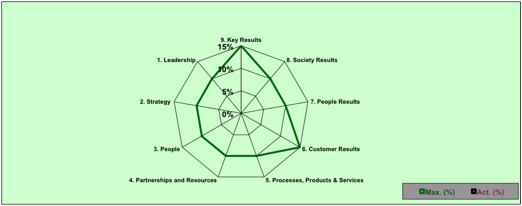 6. Score in Points6. Score in Points6. Score in Points6. Score in Points6. Score in Points6. Score in Points6. Score in Points6. Score in Points6. Score in Points6. Score in Points6. Score in Points6. Score in Points6. Score in Points6. Score in Points6. Score in Points6. Score in Points6. Score in Points6. Score in Points6. Score in Points6. Score in Points6. Score in Points6. Score in Points6. Score in Points6. Score in Points6. Score in Points6. Score in Points6. Score in Points6. Score in PointsApproachThe overall way by which something is made to happen – an approach comprises of processes and structured actions within a framework of principles and policies.BenchmarkingA systematic comparison of approaches with other relevant organisation that gains insights that will help the organisation to take action to improve its performance.BenchmarkA measured achievement for comparison and target setting purposes.